HO T Ă R Â R E A  NR. 129privind aprobarea aprobarea dezmembrării terenului înscris în  C.F. Dej Nr. 51.269, situat în localitatea Dej, Strada Fântânilor  F.N.  Consiliul Local al Municipiului Dej, întrunit în şedinţa de lucru ordinară din data de 30 octombrie  2015;Având în vedere proiectul de hotărâre, prezentat din iniţiativa primarului Municipiului Dej, întocmit în baza Referatului Nr. 20.389 din 21 octombrie 2015, al Serviciului de Urbanism si Amenajarea Teritoriului, prin care propune spre aprobare  dezmembrarea terenului înscris în C.F. Dej Nr. 51.269 în suprafață totală de 79.079 m.p., proiect avizat favorabil în ședința de lucru a comisiei de urbanism din data de 30 octombrie 2015 ;În temeiul prevederilor ’art. 36’, alin. (2),  ”pct. c” și ’art. 45’,  alin. (3) din Legea Nr. 215 /2001 privind administraţia publică locală, republicată, cu completările și modificările ulterioare,H O T Ă R Ă Ș T E:Art. 1.  Aprobă dezmembrarea parcelelor identificate, astfel:Parcela Nr. 1 cu Nr. cadastral 60.222  în suprafață de 78.550 m.p. cu ramura de folosință ” păşune ” proprietar Oraşul Dej cotă de 1/1 parte, proprietate privată ;Parcela Nr. 2 cu Nr. cadastral 60.223 în suprafață de 200 m.p. cu ramura de folosință ” păşune ” proprietar Oraşul Dej cotă de 1/1 parte, proprietate privată;Parcela Nr. 3 cu Nr. cadastral 60.224 în suprafaţă de 200 m.p. cu ramura de folosinţă  ”păşune”  proprietar Oraşul Dej cotă de 1/1 parte, proprietate privată;Parcela Nr. 4 cu Nr. cadastral 60.225 în suprafaţă de 129 m.p. cu ramura de folosinţă  ”păşune”  proprietar Oraşul Dej cotă de 1/1 parte, proprietate privată.Art. 2. Cu ducerea la îndeplinire a prevederilor prezentei hotărâri se încredinţează Primarul Municipiului Dej prin  Compartimentul Juridic, Compartimentul Patrimoniu și Serviciul de Urbanism și Amenajarea Teritoriului  din cadrul Primăriei Municipiului Dej.Preşedinte de şedinţă,   Mureșan Traian          Nr. consilieri în funcţie - 19						Nr. consilieri prezenţi   - 19   Nr. voturi pentru	  -  19   	Nr. voturi împotrivă	  -	Abţineri		  -	 		          Contrasemnează								   SECRETAR,								Jr. Pop Cristina 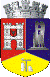 ROMÂNIAJUDEŢUL CLUJCONSILIUL LOCAL AL MUNICIPIULUI DEJStr. 1 Mai nr. 2, Tel.: 0264/211790*, Fax 0264/223260, E-mail: primaria@dej.ro